Referrals for internal and external services will be entered as outgoing referralsReferrals can be entered through the patient hub, progress note or the R Jelly Bean. Entering from the patient hub: Using the patient look up, within the patient’s hub select referral on the left side panel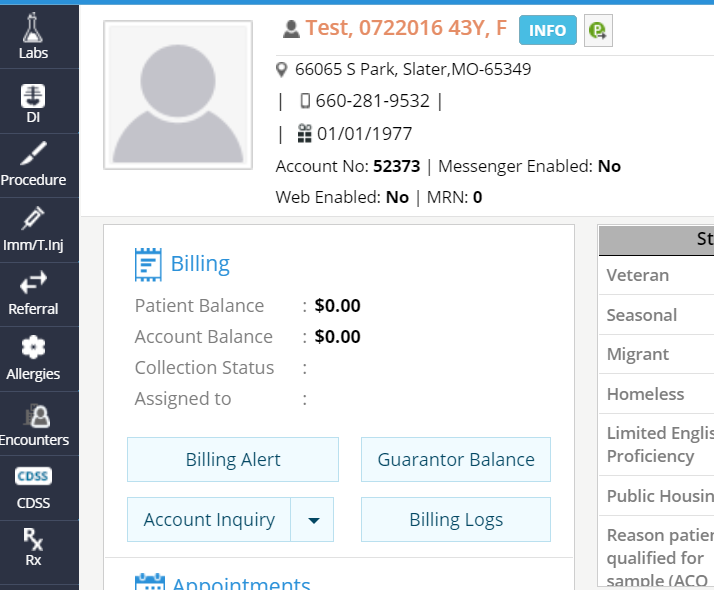 Toggle over to outgoing referrals and then select new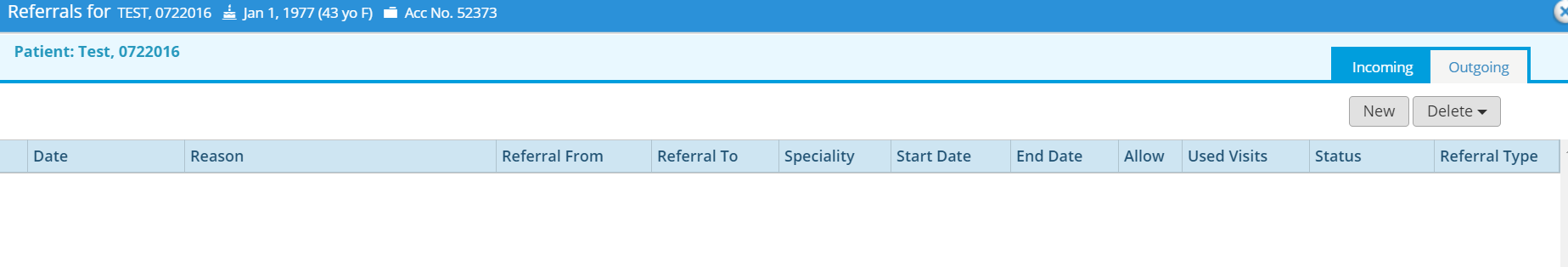 Follow steps for completing referral below.Entering from the progress note: Use the treatment window within the progress note to enter the referralSelect Treatment>Referral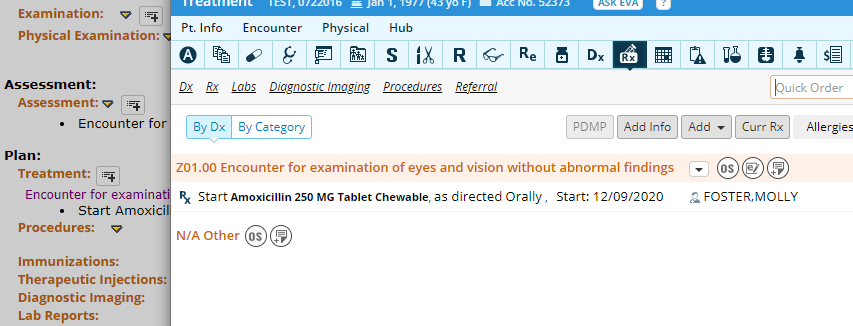 The (outgoing) referral window will open. All items with * must be completed From Provider- if referred from progress note, this will auto populateSpecialtyReason-this information should support the diagnosis Diagnosis  Assigned To* this will auto-populate when you select the (From Provider), if it does not auto populate, search and select Ashley Vajen.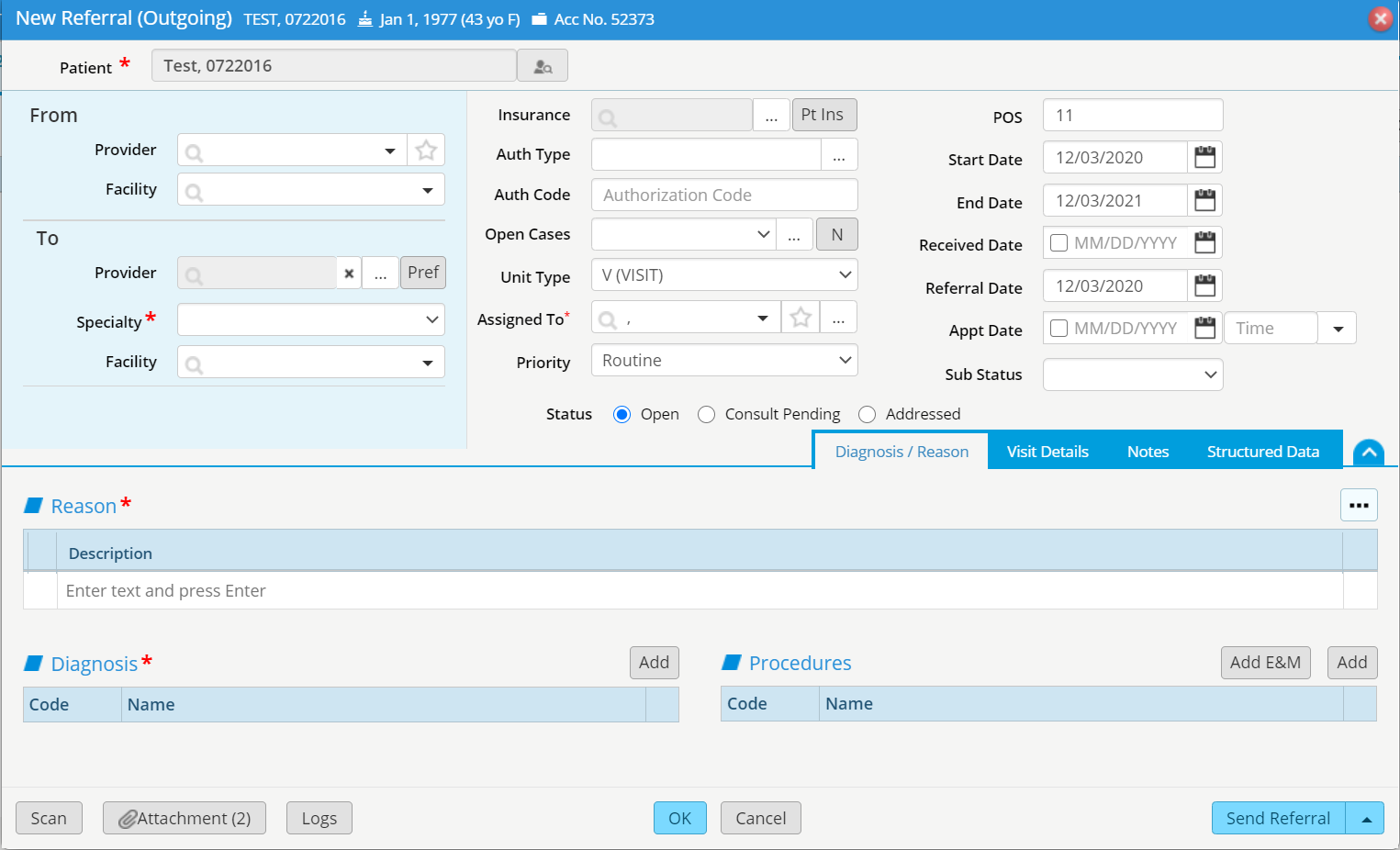 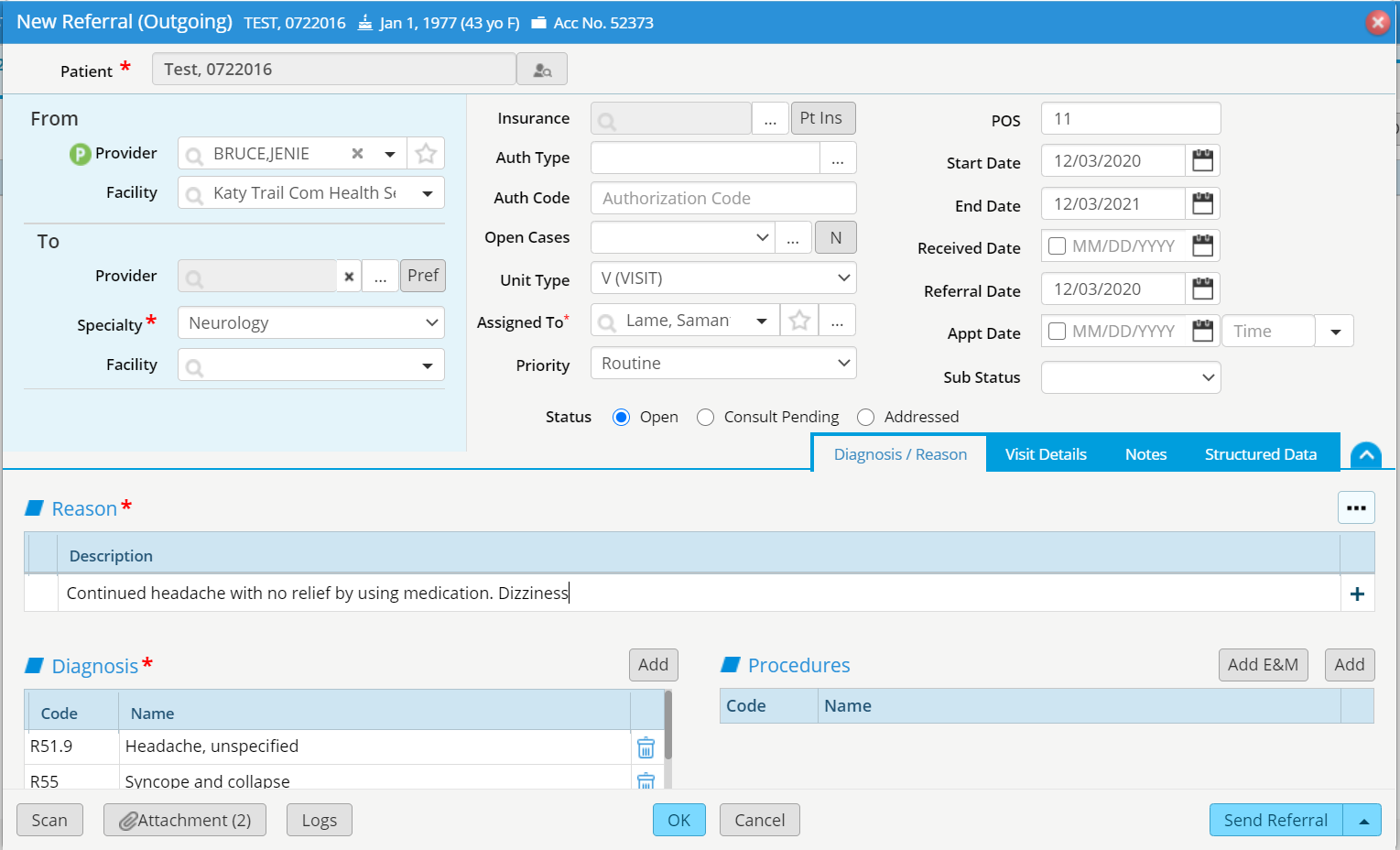 Note section: please use this section to state where the patient would like to be sent and any other helpful information 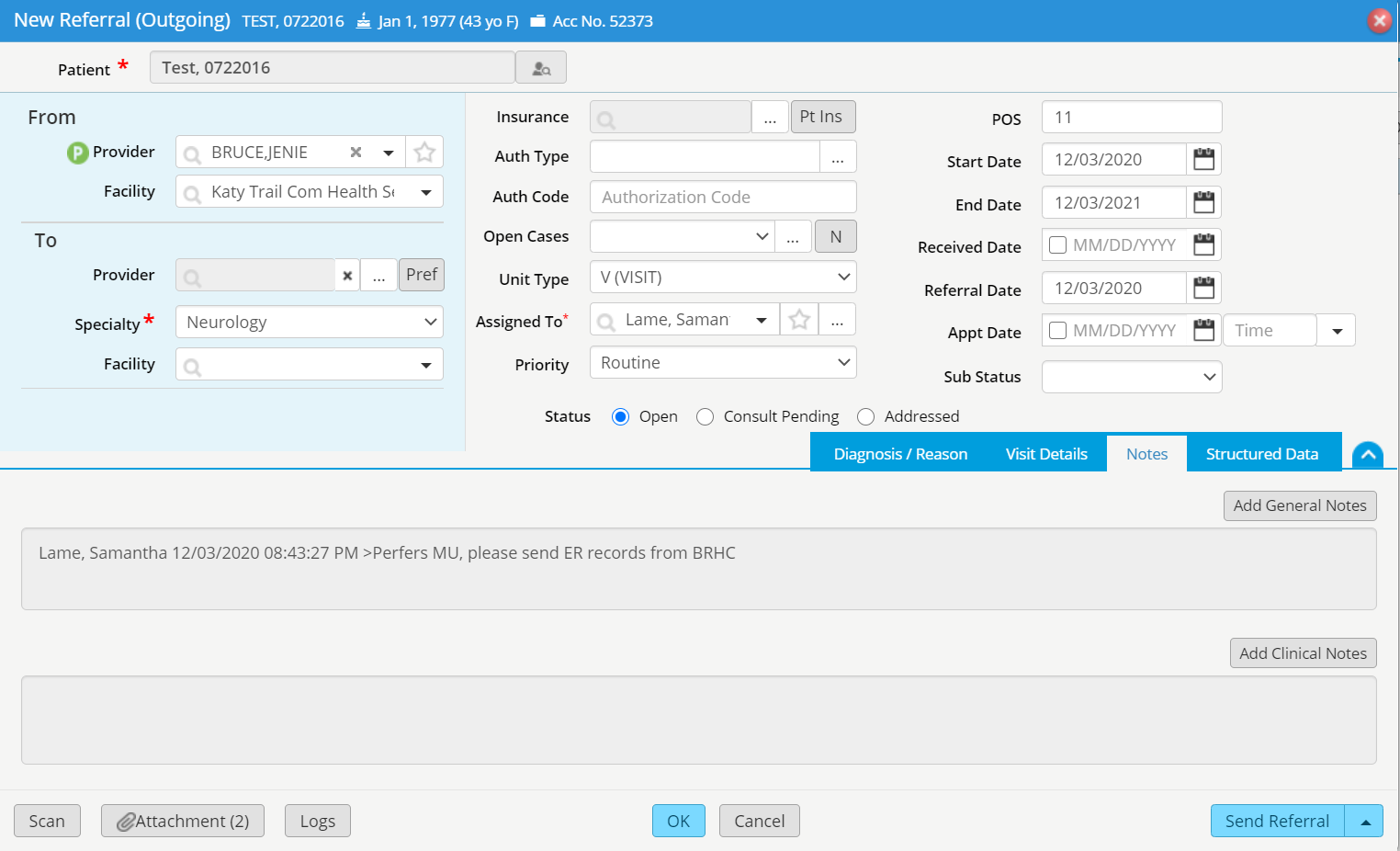 Select OK once the referral information is complete 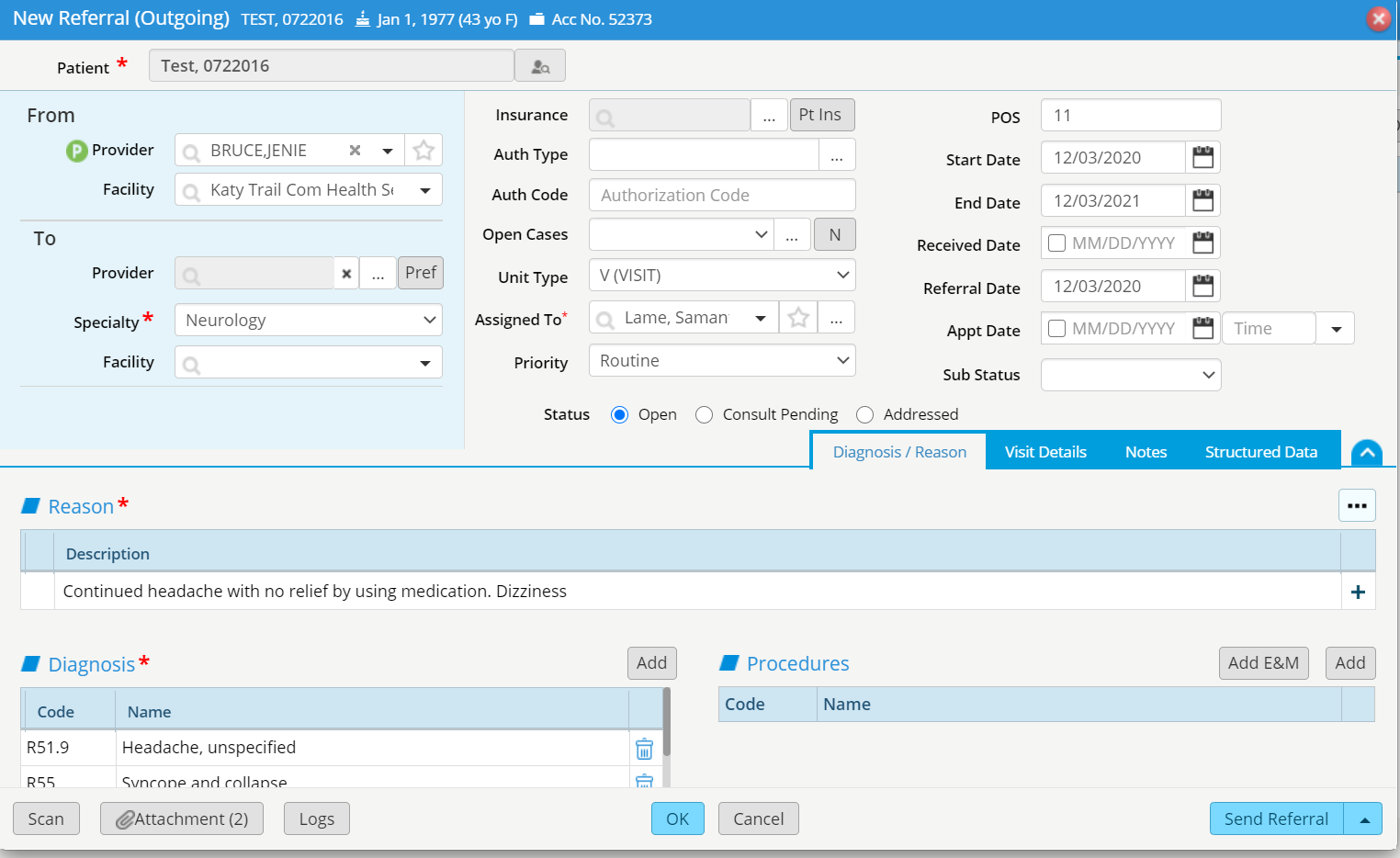 Internal Services will be entered within an outgoing referral. Utilize the below Specialty options: Dietician Services- Dietician                                        Behavioral Health (Mental)- Behavioral Health SpecialistPsychiatry Services- Psychiatry                                   Behavioral Health (Chronic Dx)- Chronic Disease ManagementDental Services- Dental Care                                       Medical Services (from dental)- Primary CareIBHS- IBHS                                                                       Case Management- Case ManagementCare Coordination- Care Coordination                      Medicaid Initiative/PCHH- Primary Care Health Home (PCHH)                                                      